http://indobanged.blogspot.co.id/2015/06/kumpulan-ide-tulisan-erizeli-jely.html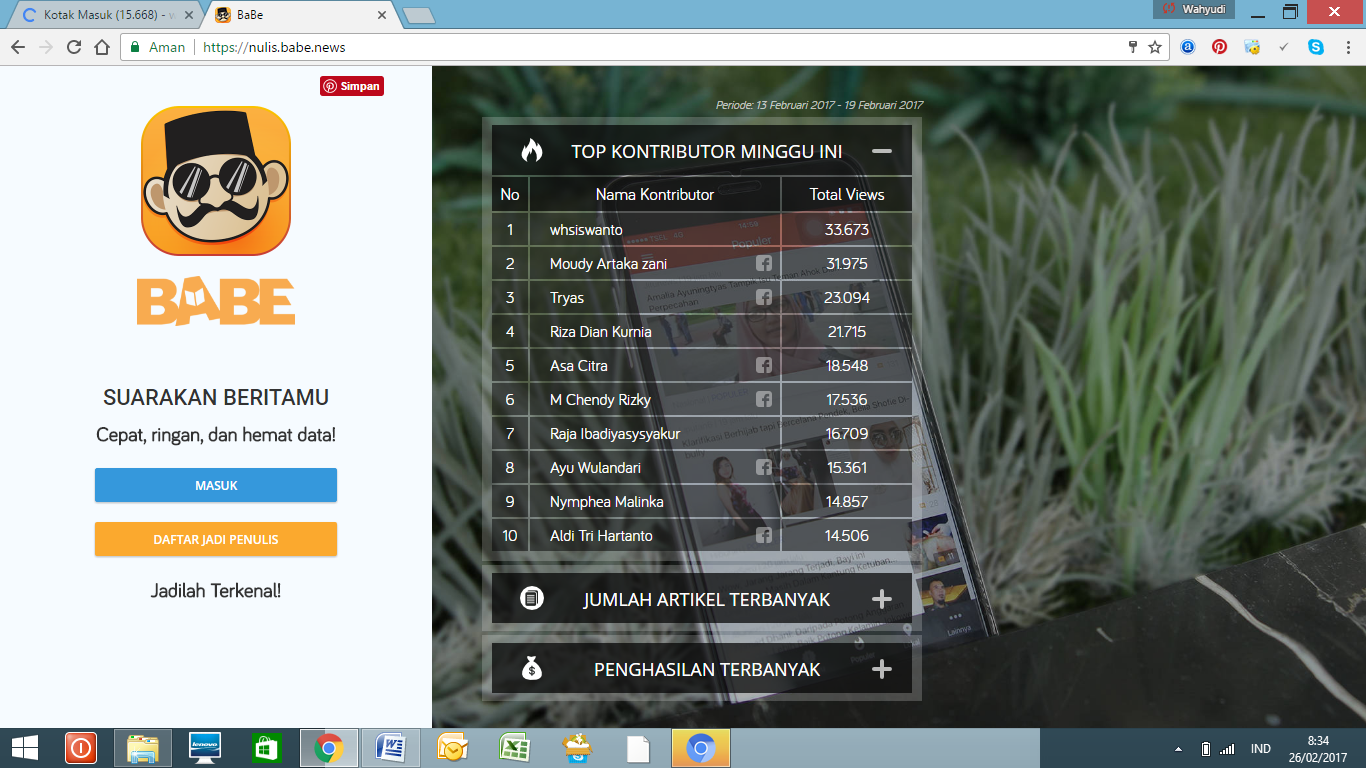 Akun: whsiswantoI am  Indonesian professional marketer, SEO, and content writer (www.whscorpora.co.id). As information, one of our specific skill is in creating business and financial articles/review, travel, engineering and others type of articles. I have many years experience in creating good business content articles. Several of my portfolios are:
Indonesia Media Online Content:
www.cermati.comhttp://www.asura.co.id/https://www.klaritikita.com/blog/http://Aturduit.comhttp://imoney.co.idhttp://blog.cintasejati.co.id/http://www. hello-pet.comhttp://www.bolahero.comwww.undercover.co.idwww.intim.idhttps://seks.babe.news/https://kesehatan.babe.news/English Content:http://www.program-plc.blogspot.comIT Start Up Project Indonesia- Japanese Business Plan from Shiho HondaWriters needed for writing Ebooks hired by Parham Jazaee, Founder and CEO Prince Publishing Partnership for Amazon Kindle Direct PublishingResearch Assistant for opening gym and fitness business in Indonesia, Hired by Philippa GebbieLooking for Indonesia social media marketing person Mike WilsonJasmin Hagn (San Fransisco) - Market Research for Indonesia Economic GrowthSEO for indonesian bahasa sites, elance.com by terence t. (doktersingapura.com)Contract with Indonesian Journalist Article Writer for Online Media - iMoney.my
Hired by Jason KonContract with www.cekindo.com hired by Michal in elance.com ((finance/business review)Writing blog posts about the manufacturing sector of some Asian countries hired by Renaud Anjoran (finance/business review)Asians (Indonesian) needed to write about their hometowns/cities/travel ((travel experience in Indonesia)Control System PLC SCADA implementation hired by RobertSkype/mail: whsiswanto@gmail.com
HP/WA: 081392261062www.whscorpora.co.id
